Муниципальное бюджетное дошкольное образовательное учреждение                                    детский сад №11 « Золотая рыбка».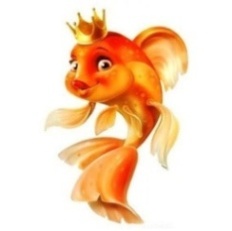 Конспект занятия по художественной литературе в старшей группе «Путешествие в страну сказок».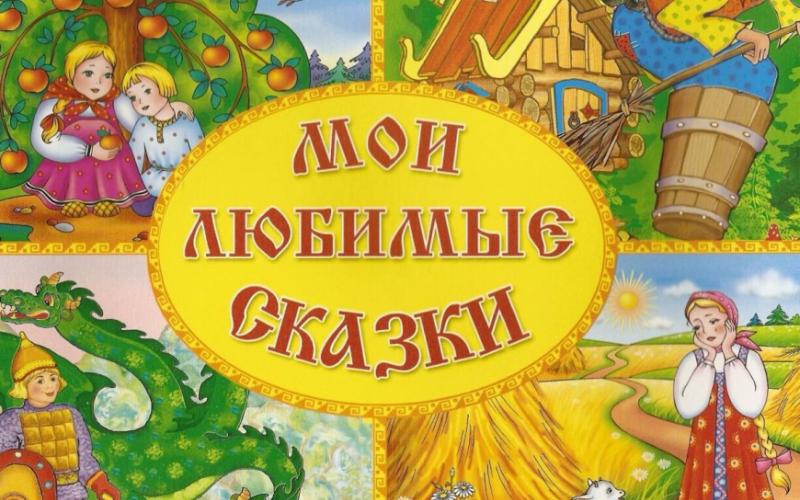                                                                                            Составитель:                                                                                                        воспитатель                                                                                                       Некрасова Л.В.Цель: Закрепить и расширить знания детей о сказках.Задачи: - Формировать представление детей о народных и авторских сказках.                - Закреплять у детей название сказок.             - Расширять знания детей о значении сказки.              - Учить узнавать сказку по иллюстрациям, загадкам, эпизодам.               - Обогащать словарный запас детей.               - Развивать речевую и познавательную активность детей, умение                 сравнивать, обобщать, делать выводы и умозаключение.                    - Развивать мышление, воображение, память, наблюдательность.                - Воспитывать любовь и интерес к сказкам.Предварительная работа:  Чтение народных и авторских сказок, беседа по сказкам, рассматривание иллюстраций к сказкам, рисование по сюжетам любимых сказок, оформление выставки в книжном уголке, загадывание и разгадывание загадок.Оборудование:  Портреты авторов, аудиозапись, «волшебная книга», книги, иллюстрации, конверты с заданиями, маршрут  путешествия, разрезные картинки, Баба – Яга, мешок с предметами.                                                   Ход занятия   (звучит музыка)   В-ль:  Ребята, вы любите сказки? (Да.)               Почему вы любите их? (Ответы детей.)               Правильно, ребята. Послушайте стихотворение  В. Г. Сутеева.             - Для чего нужны нам сказки?               Что в них ищет человек?               Может быть, добро и ласку?               Может быть, вчерашний снег.               В сказке радость побеждает,                Сказка учит нас любить.               В сказке звери оживают,                Начинают говорить               В сказке всё бывает честно:               И начало и конец.  - Мы с вами знаем много разных сказок. Скажите, какие бывают сказки? (Ответы    детей.) -Чем отличаются народные сказки от авторских сказок?  (Ответы детей.)Ребята, на доске расположены портреты авторов. Посмотрите и скажите.- Каких авторов сказок вы знаете? Назовите их?  (Ответы детей.)-Чему учат нас сказки?  (Ответы детей.)- Ребята, я вам предлагаю отправиться  в путешествие в страну сказок.   А поможет нам волшебная книга. Где книга, куда она исчезла?   Посмотрите, вместо книги лежит конверт. А в конверте загадка.   Если мы правильно отгадаем загадку, тогда узнаем, кто украл волшебную книгу.               * Бабушка в лесу живёт                  Травы – зелье собирает,                  Пол в избе метлой  метет.                  В ступе по небу летает,                   Из кости ее нога.                  Эту бабу звать….(Яга.)- Это Баба – Яга забрала нашу волшебную книгу. Чтобы вернуть книгу в группу, нам придется выполнить ее задания.  Вы  готовы? (Да.) Задание №1 «Надо отгадать название сказки и ее героев по фразам»  1. Несет меня лиса, за темные леса, за быстрые реки, за высокие горы.     - Из какой сказки эти слова? Кто герой сказки? (ответы детей)      «Кот, петух и лиса» - Петушок.     2. Влезь ко мне в одно ушко, а в другое вылезь -все будет сработано.      «Крошечка – Хаврошечка» - Корова.  3. Тепло ли тебе, девица, тепло ли тебе, красная?      «Морозко» - Морозко и девица.  4. Не пей, братец, козленочком  станешь.      «Сестрица Аленушка и братец Иванушка» - Аленушка.   5.  Козлятушки, ребятушки, отворитеся, отопритеся, ваша мать пришла, молока         принесла.        «Волк и семеро козлят» - Волк и Коза.   6.  Вижу – вижу! Не садись на пенек, не ешь пирожок. Неси бабушке, неси        дедушке.       «Маша и медведь» - Маша.   7.  Ищи меня за тридевять земель, в тридесятом царстве, в тридевятом         государстве.        «Царевна – лягушка» - Лягушка.   8.  У меня не усы, а усище, не лапы, а лапищи, не зубы, а зубищи – я никого не         боюсь.        «Заяц – хваста» - Заяц.    9.  Как выскочу, как выпрыгну, пойдут клочки по закоулочкам.        «Заюшкина избушка» - Лиса и заяц.- Молодцы ребята!  Вот мы и стали на один шаг ближе к нашей книги.  Ух, это Баба – Яга! Ребята, давайте ее подразним. Выходите ко мне.                                Физминутка «Сказочный герой»         В темном лесе есть избушка, - (дети шагаю на месте)         Стоит  задом  наперёд. - (пружинка)         В  той  избушке  есть  старушка, - (грозят пальцем одной руки)     Бабушка  Яга  живёт. - (другой руки)         Нос  крючком, - (показывают пальцем)         Глаза  большие, - (показывают очки)         Словно угольки  горят. - (покачивают голой)         Ух , сердитая  какая! - (бег на месте)         Дыбом  волосы  стоят. - (руки вверх)       - А сейчас следующее задание «Мозаика из сказок»     Я вам прочитаю отрывки из сказок, а вы должны отгадать какие сказки перепутались.                                     Задание №2 «Мозаика из сказок»    1. Подружились Лиса и Кот, и вздумали они вместе морковь сеять.         Лиса говорит: мне корешки, а тебе вершки.         Выросла морковь сладкая,         Лиса взяла себе корешки, а коту отдала вершки.        - Какие сказки перепутались?  ( «Лиса и Кот»;  «Вершки и корешки»)     2. Сидит Волк у проруби и приговаривает:          По щучьему велению, ловись рыбка большая и маленькая. Потяжелел хвост, стал          Волк его тянуть, никак не вытянет. Позвал Волк бабку, бабка – внучку,           внучка – жучку…   ( «Лисичка – сестричка и серый Волк»;  «По щучьему велению»;          «Репка»)      3.  Выпил Иванушка водицы из копытца и превратился в козленочка, увидела это           Аленушка и заплакала. А Иванушка говорит: «Не плачь Аленушка, а помоги мне           лучше влезть в левое ухо и вылезти из правого, я снова стану братцем.          ( «Сестрица Аленушка и братец Иванушка»;  «Крошечка – Хаврошечка»)        4. Жили себе Лисичка – сестричка и Серый волк. И была у них Курочка  ряба.           Снесла курочка яичко: « Яичко не простое, а золотое»           Лисичка – сестричка била – била – не разбила, Серый Волк бил – бил – не разбил,            Мышка бежала хвостиком махнула, яичко упало и разбилось.           ( «Курочка ряба»;  « Лисичка – сестричка и Серый волк»)        - Какие вы молодцы ребята, и с этим заданием справились.                                      Задание № 3 «Собери  картинку»          Чтобы попасть в страну сказок, Баба – Яга предлагает вам разделиться на          4 команды. Каждая команда подойдет к столу. У вас на столах лежат конверты с            разрезными картинками. Вам надо собрать картинку и угадать название сказки.           Приступаем ребята.  ( Собирают картинки)           Молодцы ребята!  Вот мы и выполнили  задание Бабы – Яги.           ( Выбегает Баба – Яга)         - А-а-а-а! Ах, вы хитрые ребятишки – шалунишки. Не отдам я вам книгу.         В-ль: Баба – Яга, а почему ты не отдашь нам волшебную книгу. Дети выполнили все          твои задания.          Б-Я: Вот выполните мое последнее задание, тогда и отдам.            В мешке у меня лежат предметы, принадлежащие героям различных сказок.           Узнаете предметы, назовете сказки, отдам книгу.   (Баба – Яга ведет игру)           В-ль:  Хорошо Баба – Яга, садись.                                     Задание № 4 «Узнай предметы»           Б-Я:  Что это?  (Гусли.)   Из какой сказки гусли?  (Ответы детей)            Кто следующий достанет предмет из мешка? (топор, скалка, лук  и стрела и т.д.)           В-ль: Ну, вот Баба – Яга, мы справились с твоим заданием. Отдавай нам книгу.           Б-Я:  Молодцы! Вижу вы умные ребятишки. Придеться отдать вам волшебную              книгу.            В-ль:  Ой, ребята, книга тяжелая, что- то в ней лежит. Посмотрим.           Баба –Яга сделала вам сказочный подарок – книги.           Ведь во все времена считалось, что книга это самый лучший подарок.           Наша групповая библиотека пополнится новыми русскими народными  сказками.                                      Спасибо Баба –Яга! Мы обязательно прочитаем эти книги.           Дети: До свидания  Баба –Яга!       Б-Я:  До свидания! Читайте ребятишки книги.     В-ль: Ребята, мы с вами сегодня путешествовали по сказкам.     Скажите, что вам понравилось на занятии? Какое задание Бабы –Яги      показалось вам самым интересным и  увлекательным?  (Ответы детей)